Аппликация к 9 мая «Вечный огонь» в технике     торцевания для младших школьников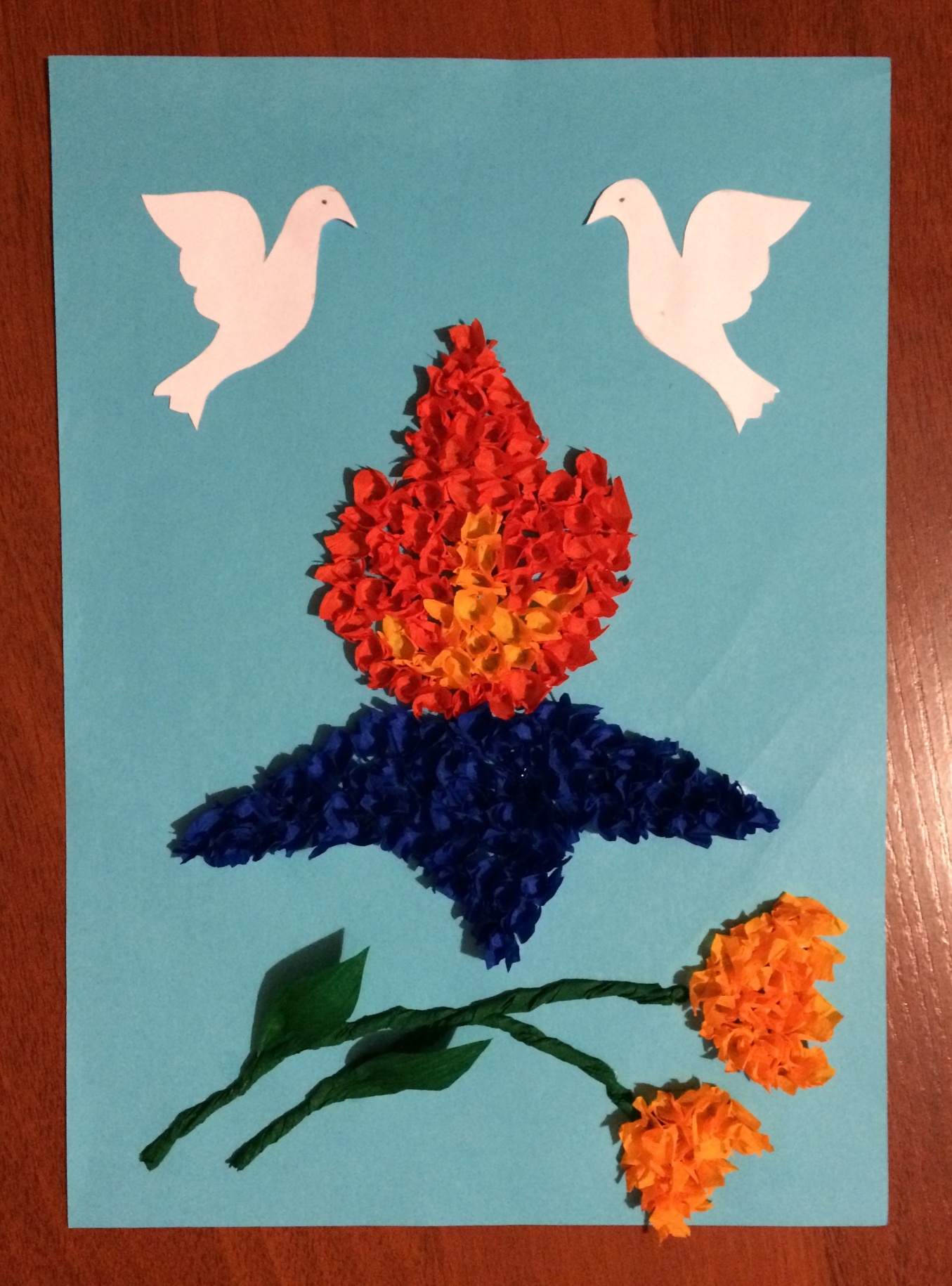 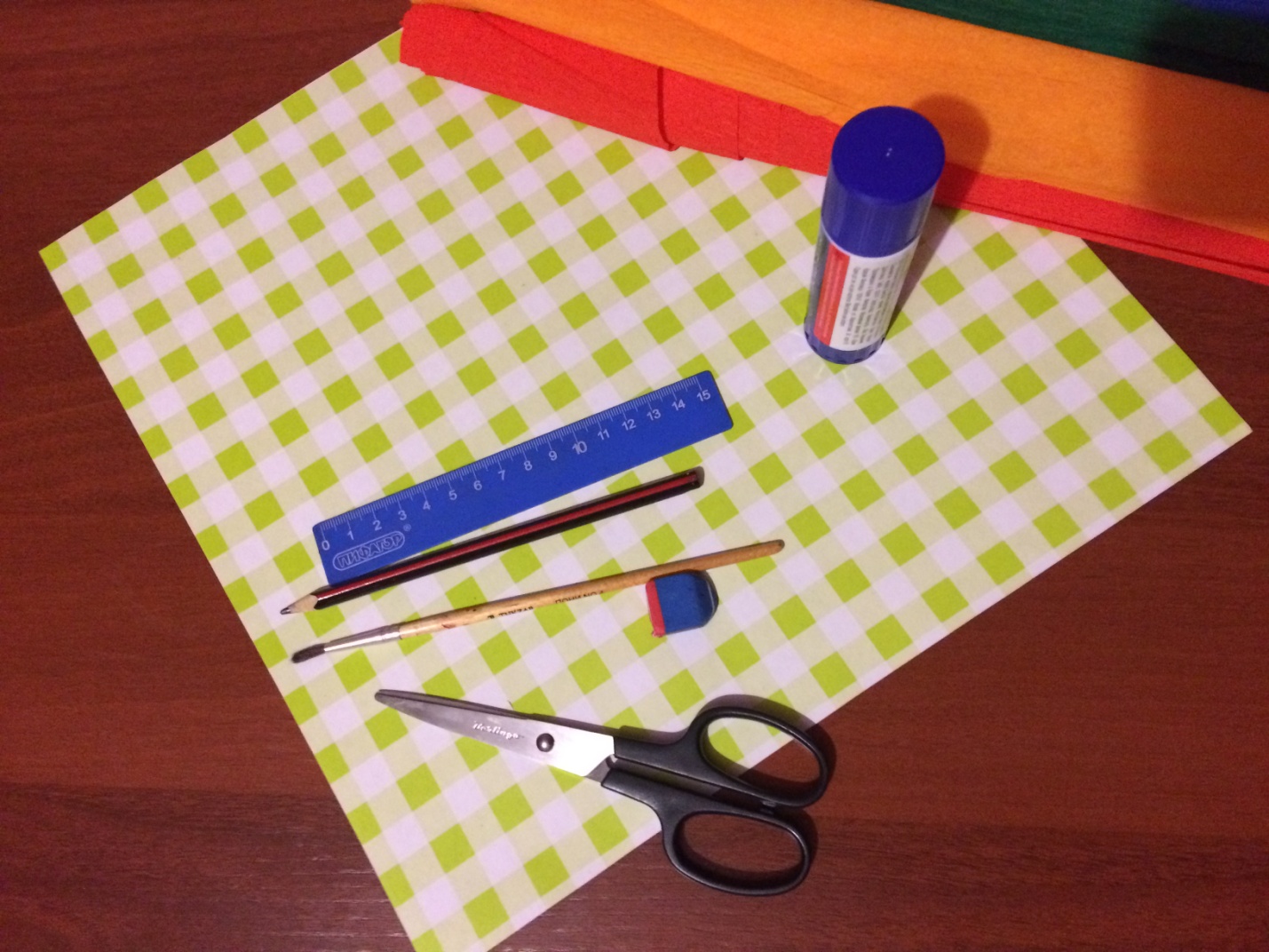  Подбор необходимых инструментов и материалов к работе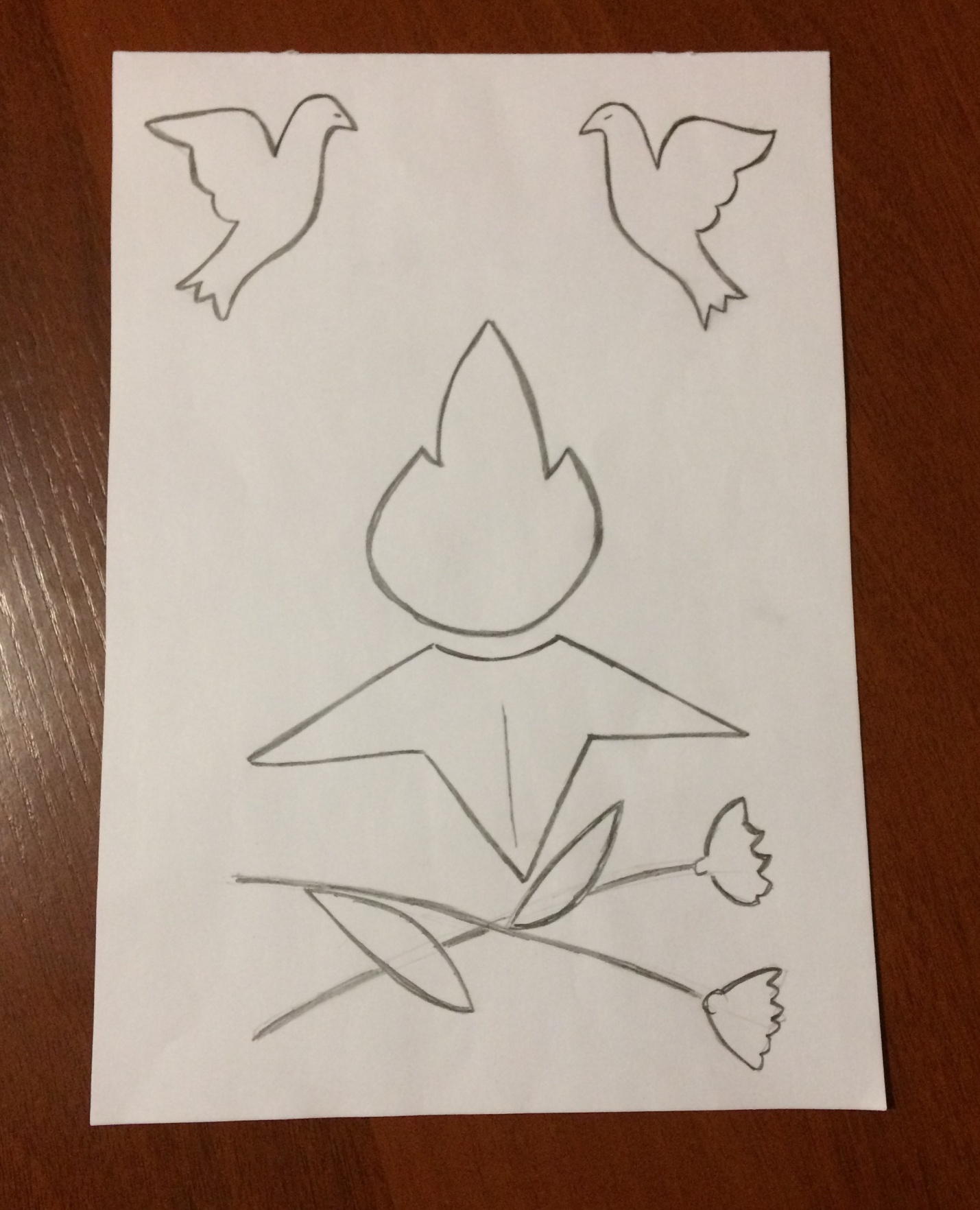 Работа с шаблонами
Выбор фона аппликации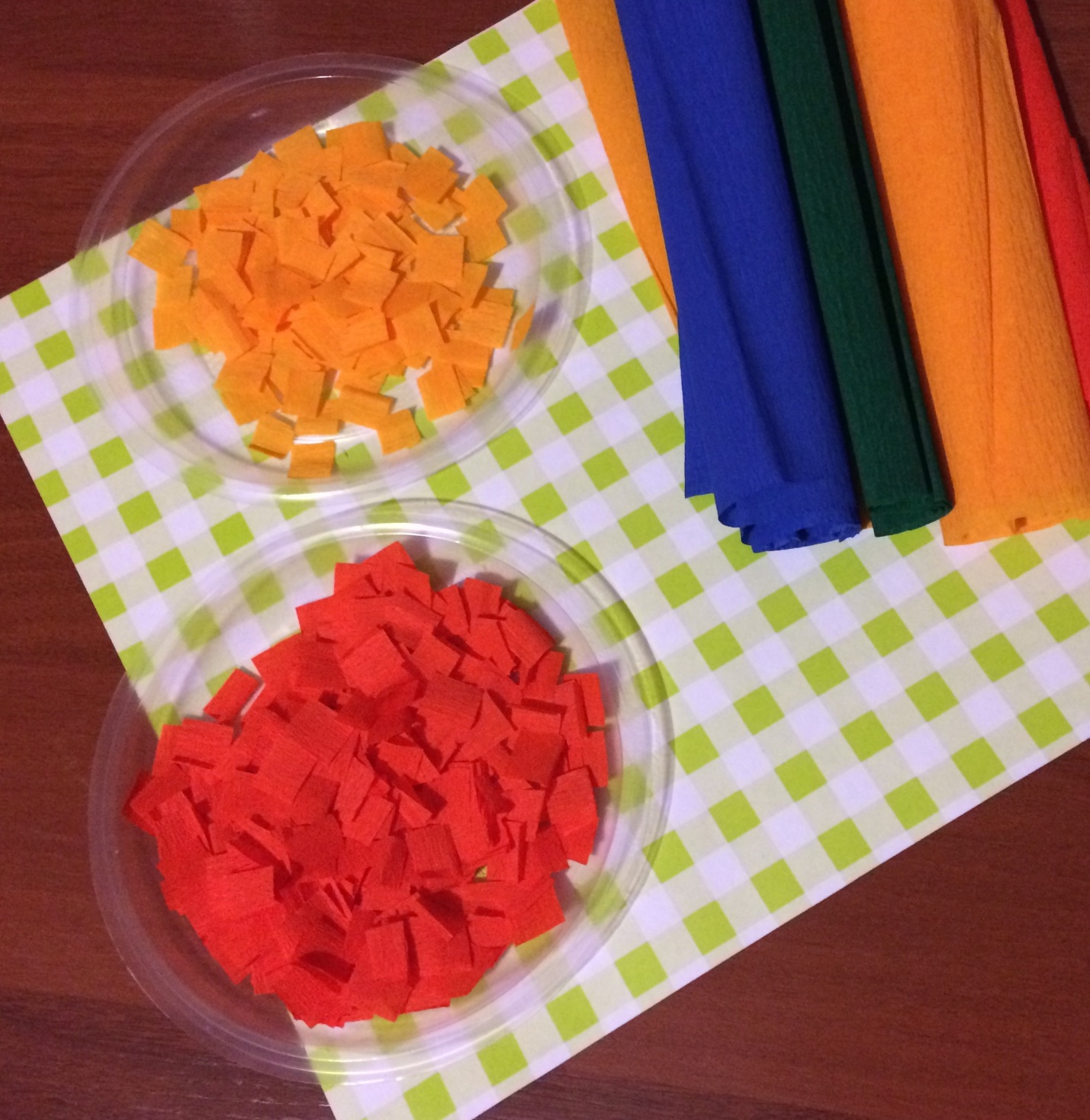 Нарезаем квадратики размерами 1 на 1 см из гофрированной бумаги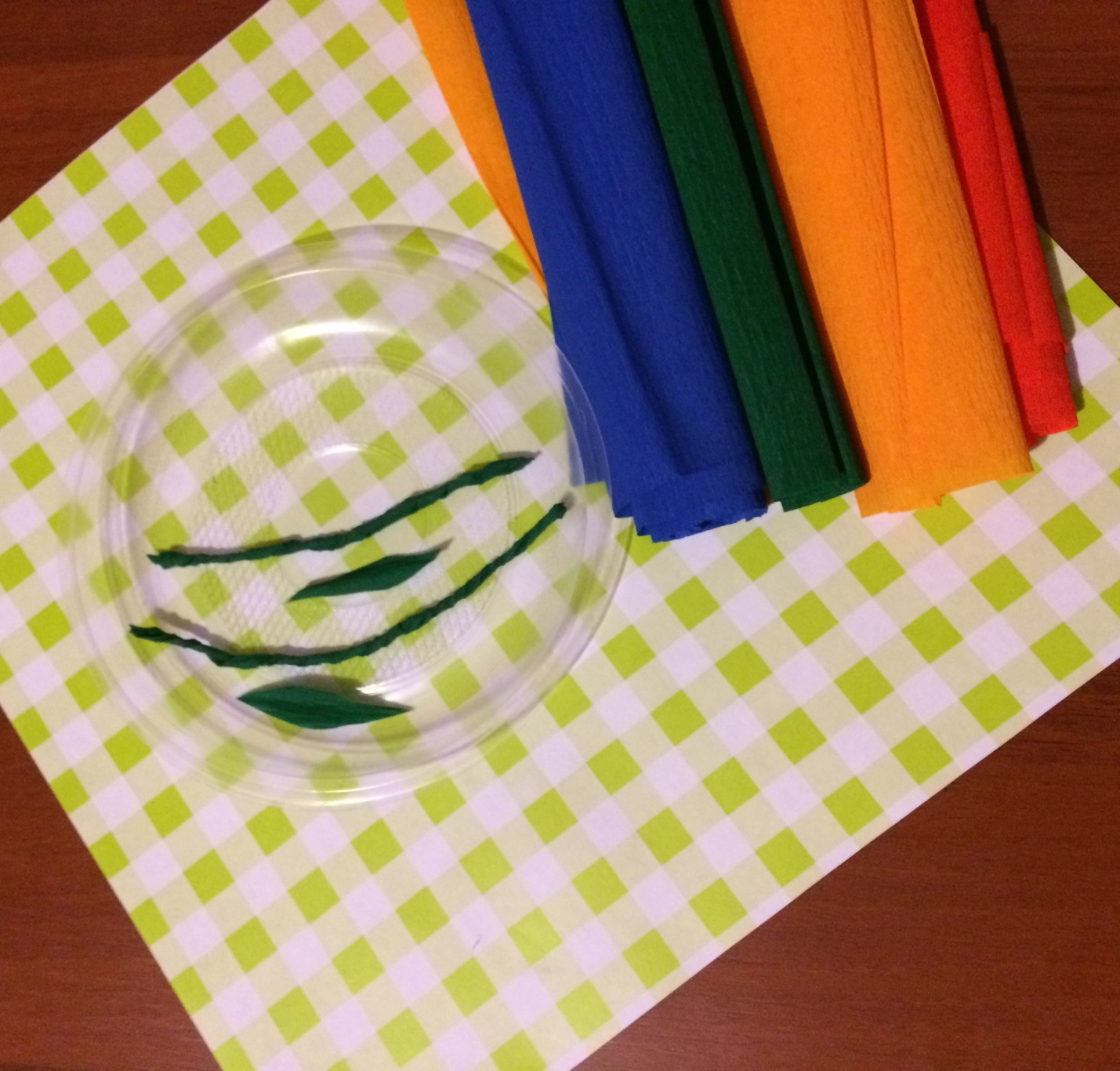 Скручиваем в жгутики полосы бумаги толщиной в 1 см и длиной 10 см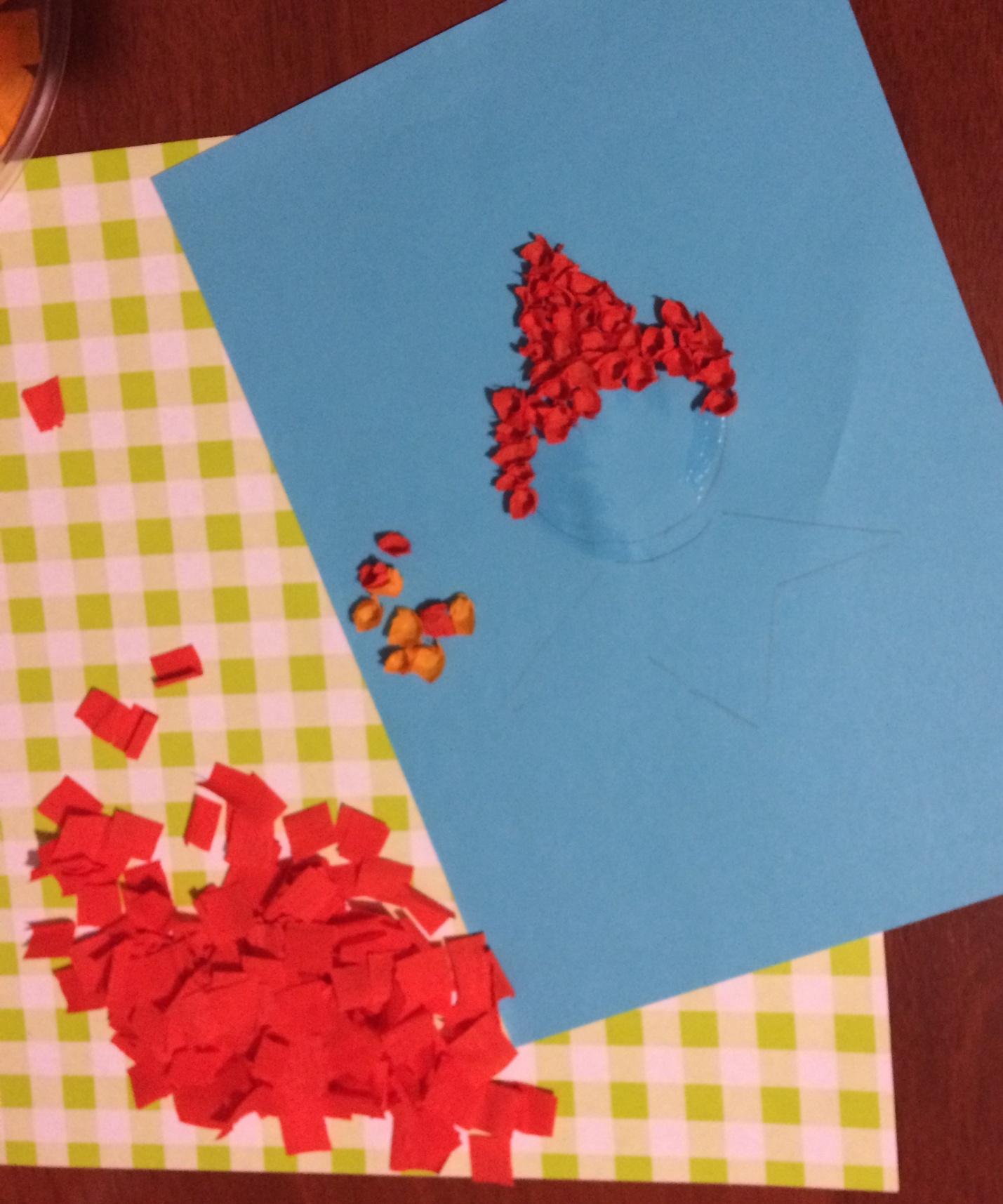 При помощи кончика карандаша делаем работу техникой торцевания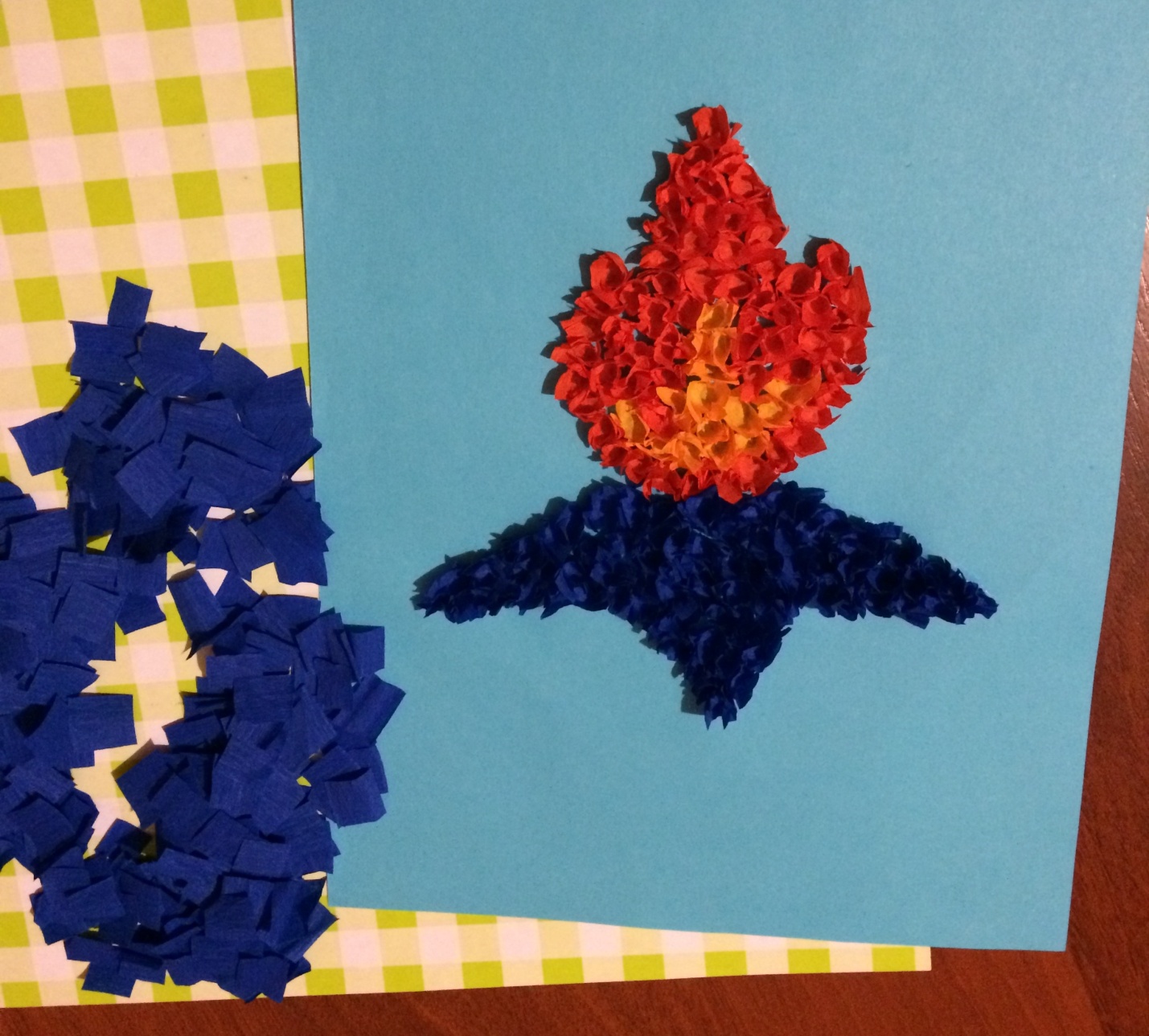 Приклеиваем  детали клеем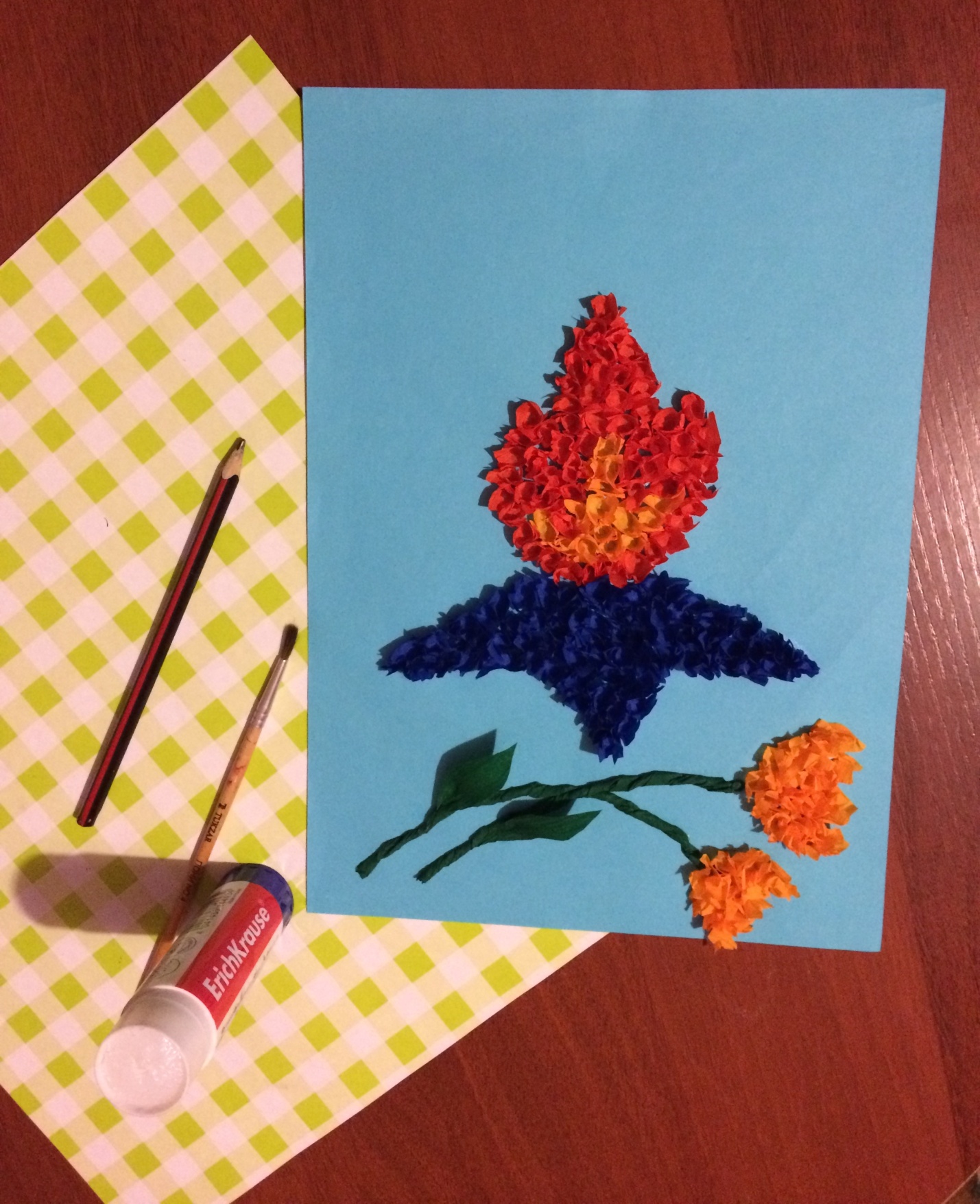 Постепенно заполняем все элементы рисунка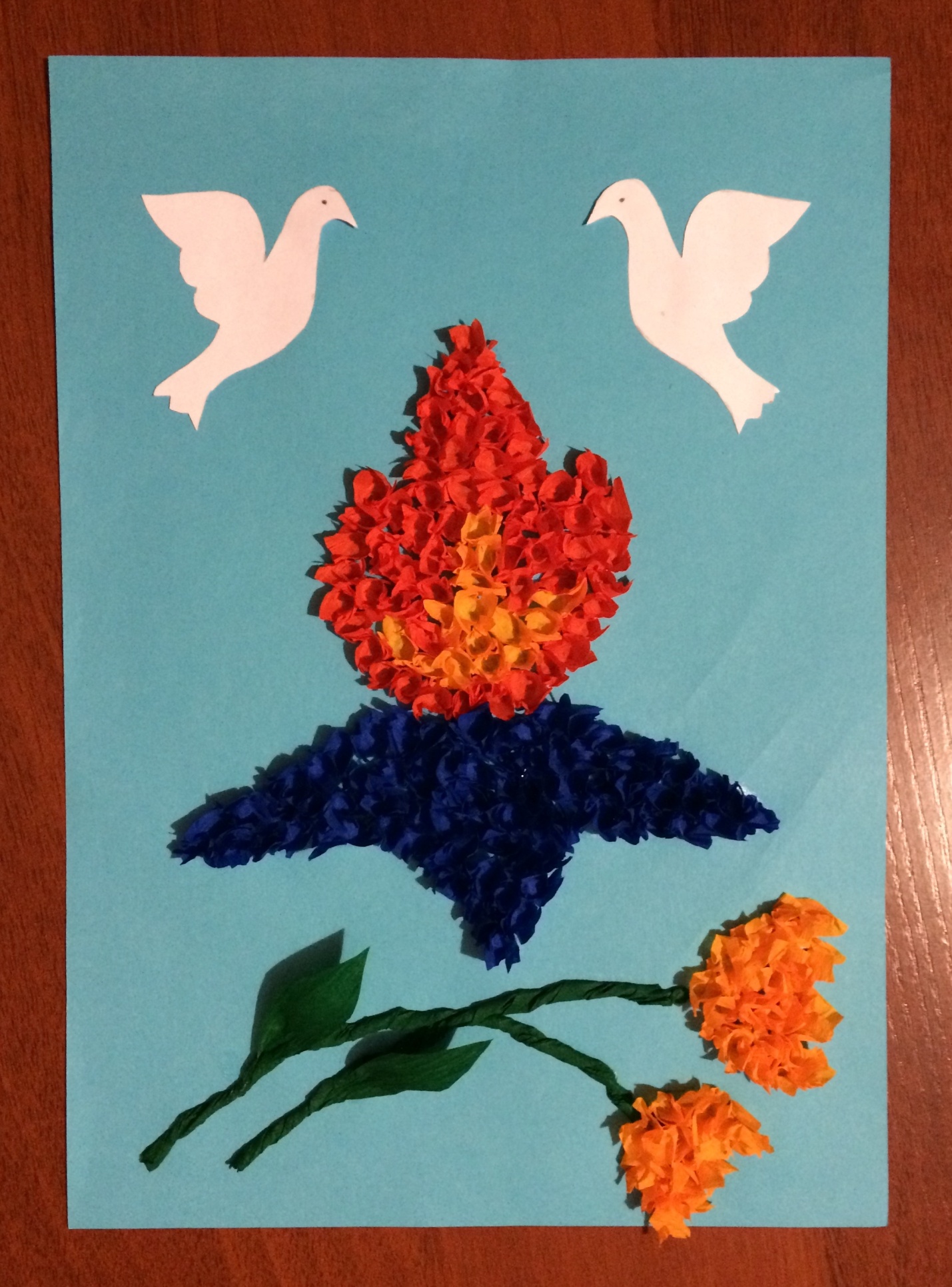 Вырезаем из офисной бумаги голубейРабота готова!